IEEE 802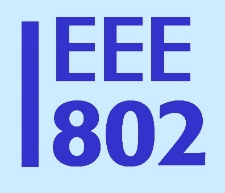 Local and Metropolitan Area Network Standards CommitteeDate	[ DATE ]DCN	IEEE EC-17-00XX-0X-00ECSource	IEEE 802 LMSCDear [Name], The IEEE 802.15 Interest Group LPWA (Lower Power Wide Area) within the 802.15 working group is currently evaluating different technology options for Low Power Wide Area Networks (LP-WAN). At the moment we are working on use-cases, channel models, and different technology options suitable for LPWAN.At the same time we are aware that ETSI is working on the specification of LP-WANs in LTN ERM/TG28. This work is highly relevant for the future work within the IEEE 802.15 Interest Group LPWA.IEEE 802.15 would like to request information from ETSI about the ongoing specification work at ETSI LTN:What is the schedule of the ETSI LTN? When do you plan to have the final TS?What are the scenarios you are designing the specification for?What are the technical requirements to fulfill the scenario requirements?How do you compare the performance of the different proposals?What are the technologies that you are currently discussing? Do you plan profiling?Is there any coexistence study plan within ETSI LTN?Furthermore, the IEEE 802.15 IG LPWA would also be willing to bring information from its work into the ETSI LTN group.Sincerely,ToNamePosition, organization
email@address.somethingNamePosition, organization
email@address.somethingCCJohn D’AmbrosiaIEEE 802 LMSC Recording Secretaryjdambrosia@ieee.org NamePosition, organization
email@address.somethingNamePosition, organization
email@address.somethingKonstantinos KarachaliosSecretary, IEEE-SA Standards Board
Secretary, IEEE-SA Board of Governors
sasecretary@ieee.orgFromPaul NikolichChairman, IEEE 802 Local and Metropolitan Area Network Standards CommitteeIEEE Fellow p.nikolich@ieee.org SubjectLiaison [letter to ..]/[reply to ..]Liaison [letter to ..]/[reply to ..]ApprovalAgreed to at IEEE 802 [plenary | interim] meeting, [where], [date]Agreed to at IEEE 802 [plenary | interim] meeting, [where], [date]